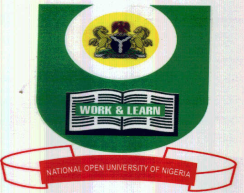 NATIONAL OPEN UNIVERSITY OF NIGERIAPlot 91 Cadastral Zone Nnamdi Azikiwe Express Way, Jabi-AbujaFACULTY OF MANAGEMENT SCIENCESDEPARTMENT OF FINANCIAL STUDIESNOVEMBER 2018 _2 EXAMINATIONSCOURSE CODE: ACC411							CREDIT UNIT: 3COURSE TITLE: AUDITING IITIME ALLOWED: 21/2 HOURSINSTRUCTIONS:1. Attempt Question 1 and any other three (3) Questions.2. Question 1 is compulsory and carries 25 marks while the other 3 Questions carry 15 marks each.		3. Present all your points in a coherent and orderly manner.QUESTION 1Discuss the legal, ethical and professional means through which audit and assurance services are regulated in Nigeria.Mention 5 circumstances in which professional accountants may disclose confidential informationMention the potential threats that could affect auditors’ independence and objectivity (25 marks)QUESTION 2Different groups have different expectations with regard to an auditor’s duties. Explain in details the common areas of expectation gaps.						(15 marks)QUESTION 3The Directors are responsible for the preparation of the Financial Statements that give a true and fair view of the state of affairs of the Company at the end of each financial year and of the profit or loss for that year and comply with the requirements of the Companies and Allied Matters Act. In carrying out this responsibility, mention 8 things that the Directors/management should ensure.In preparing these financial statements, what provisions, standards and regulation should Directors ensure that the financial statement complies with? 		(15 marks)QUESTION 4A firm should establish a system of quality control designed to provide it with reasonable assurance that the firm and its personnel comply with professional standards and regulatory and legal requirements, and that reports issued by the firm or engagement partners are appropriate in the circumstances. List the elements of the quality control system of a professional accounting firm.Assessing and evaluating risk is the core of every audit. To assess audit risk, the auditor performs four tasks. Mention these tasks.					(15 marks)QUESTION 5What are the task auditors use computers for while carrying out their audit assignments?Audit software is computer programs used by the auditor to extract information from a client’s computer-based information system, for use in the audit. Mention the main types of audit software.								(15 marks)QUESTION 6The main objective of the management letter is to assist those charged with governance in improving the accounting system, the control environment and to highlight any matters that may be relevant to future audit.Mention 5 advantages of management letterState 5 content of management letterList the major areas the report should highlight 				(15 marks)